português – reportagem – parte I (Produção)Esta atividade será realizada em nossa aula online.O trabalho de hoje, será realizado em diversas etapas. Faça todas as atividades com dedicação e capricho para que o seu trabalho final seja incrível. O objetivo é criar sua própria reportagem. 	Nas atividades anteriores vimos um pouco sobre o gênero reportagem. Na reportagem estudada, vimos sobre a situação das ararinhas azuis e sua extinção. Mas, não são apenas as ararinhas azuis que corre o risco de desaparecer da natureza. Vejam outros animais que sofrem a mesma ameaça: 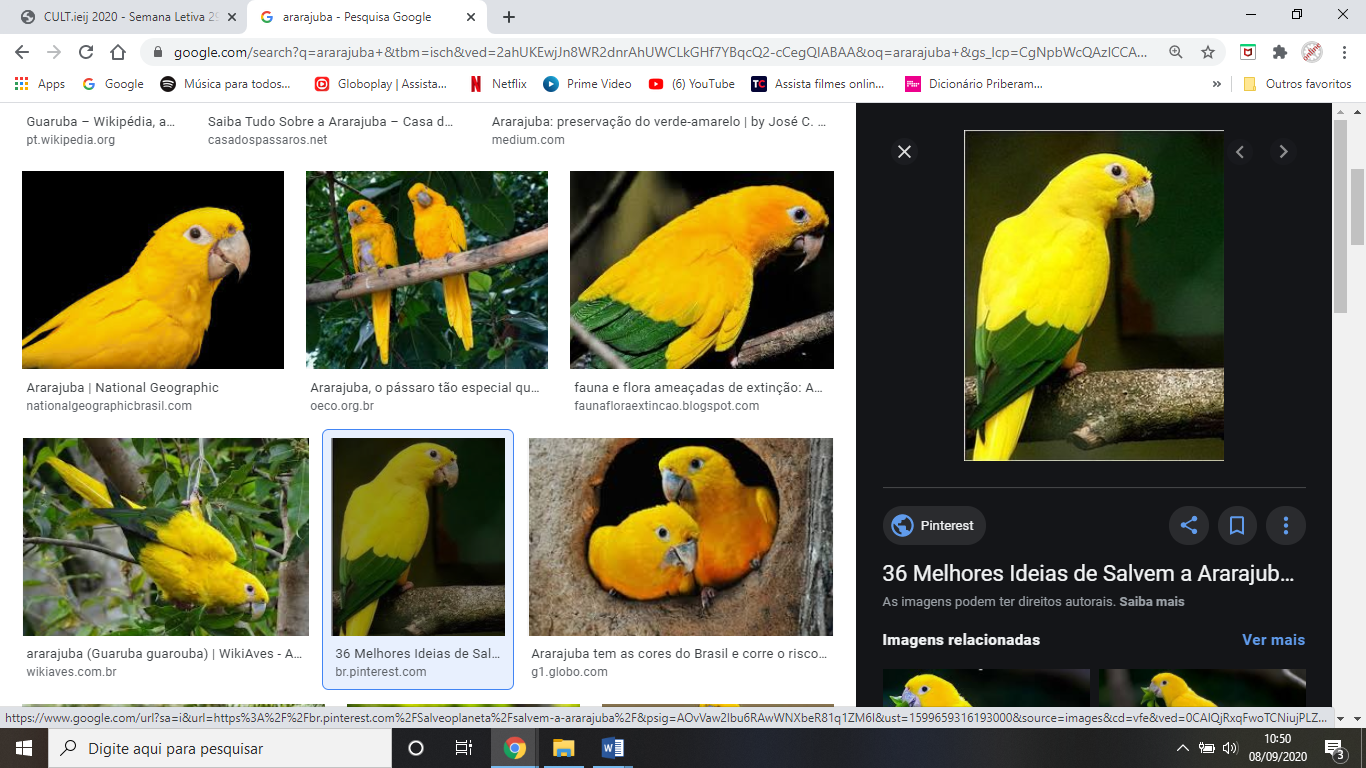 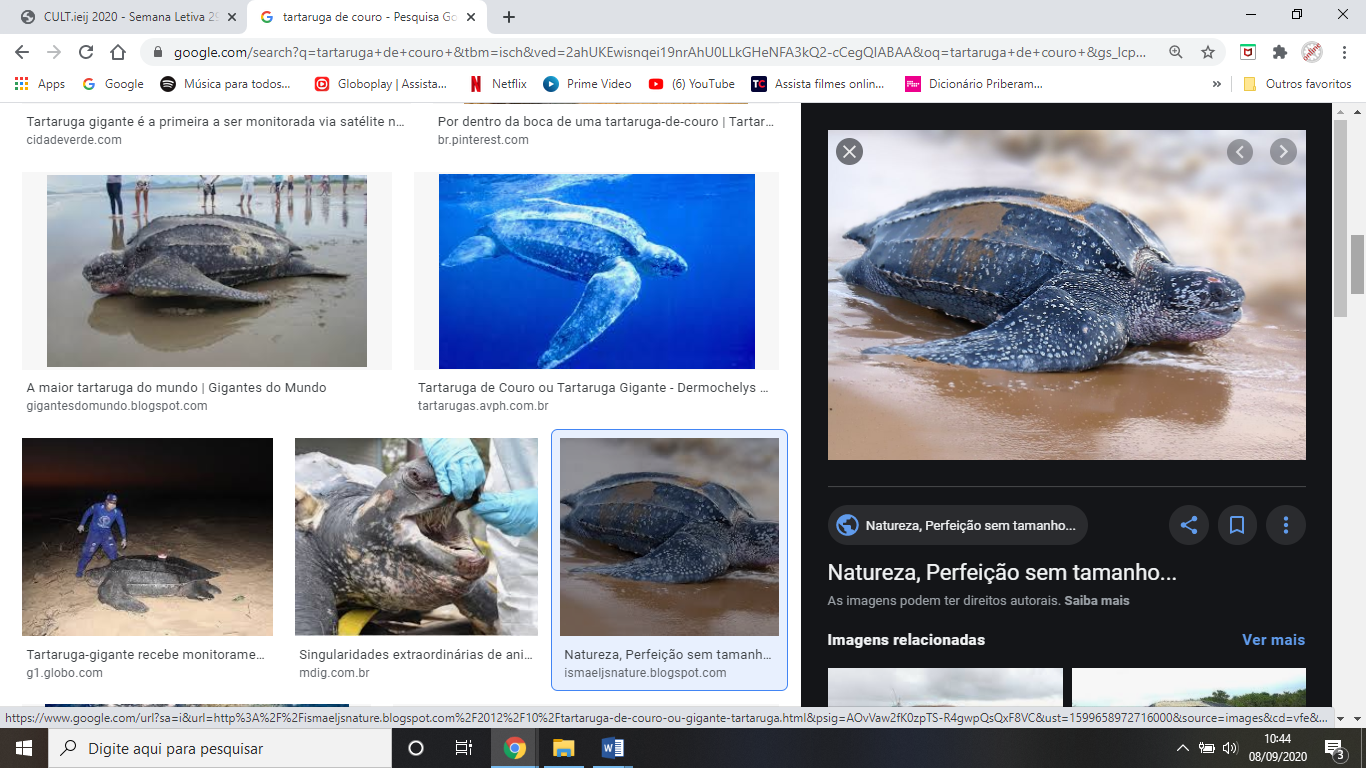 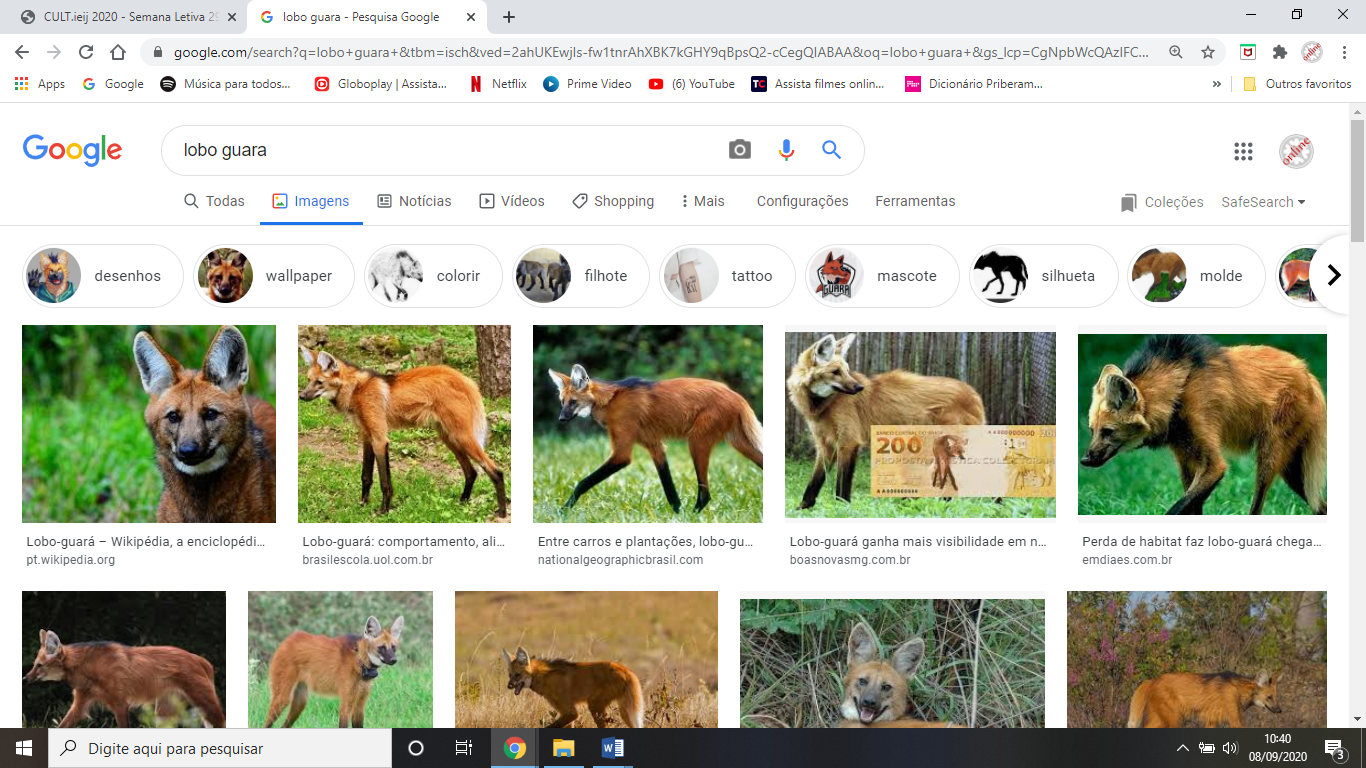 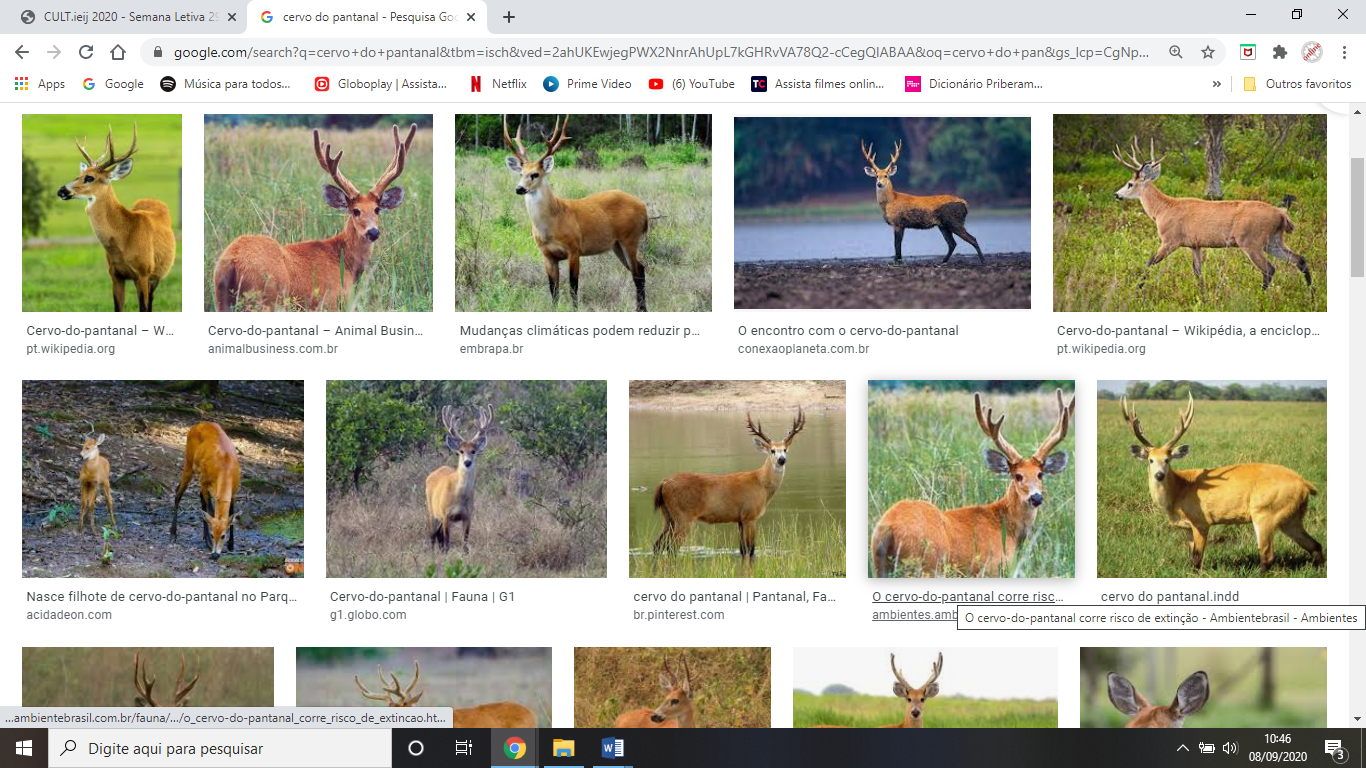 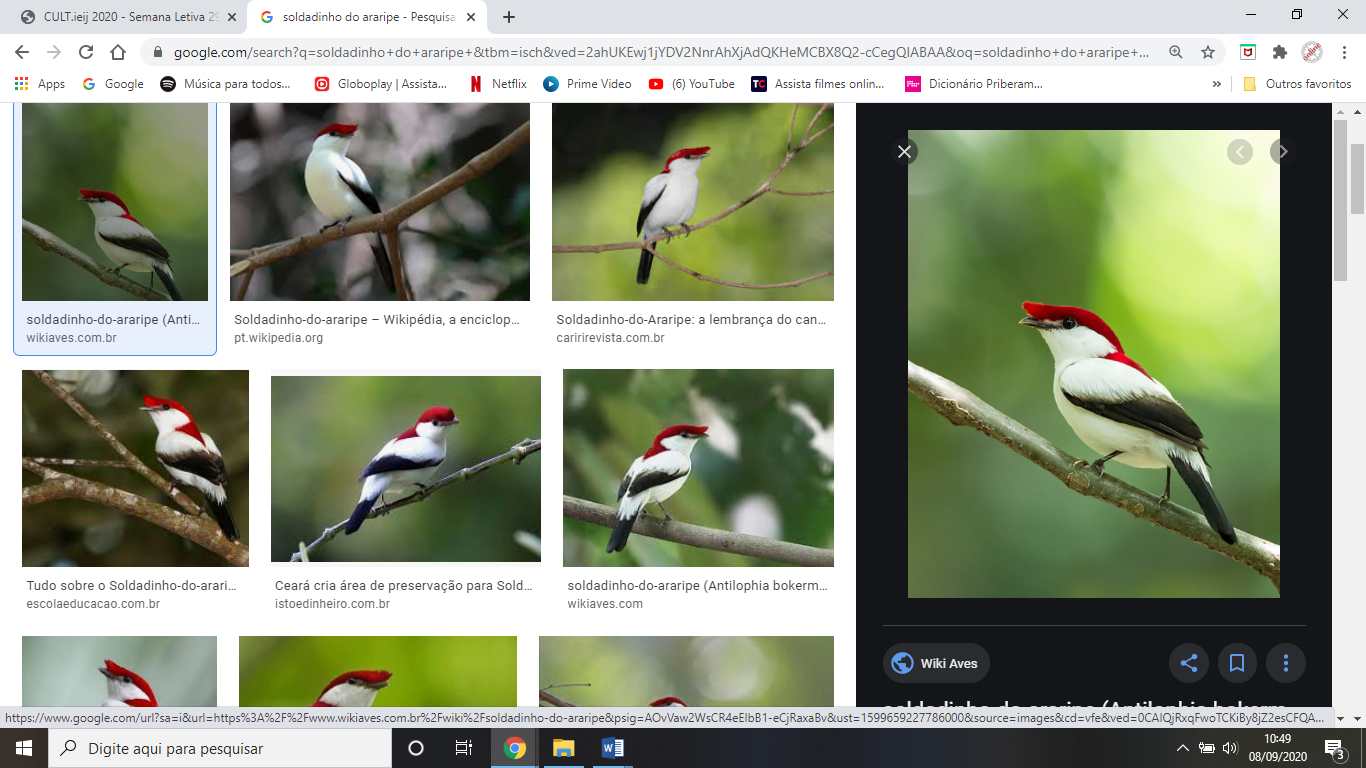 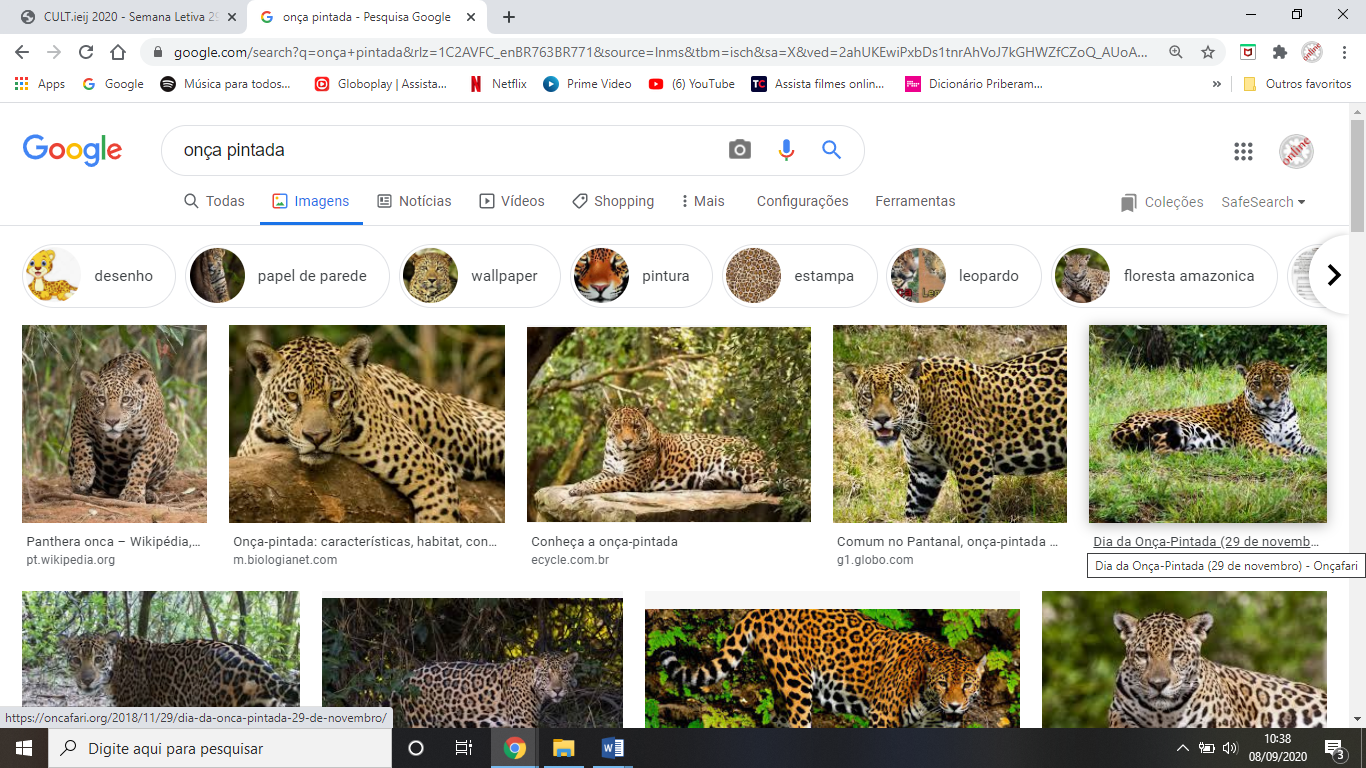 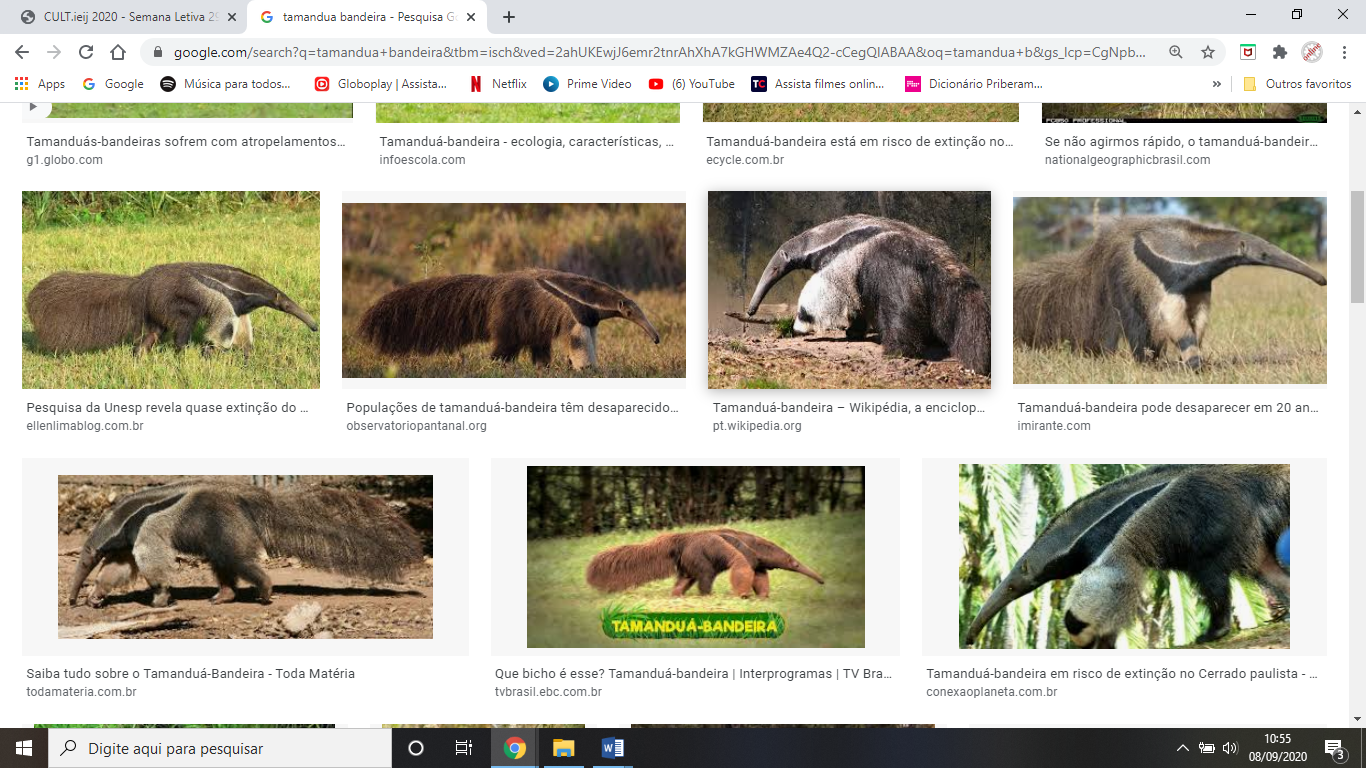 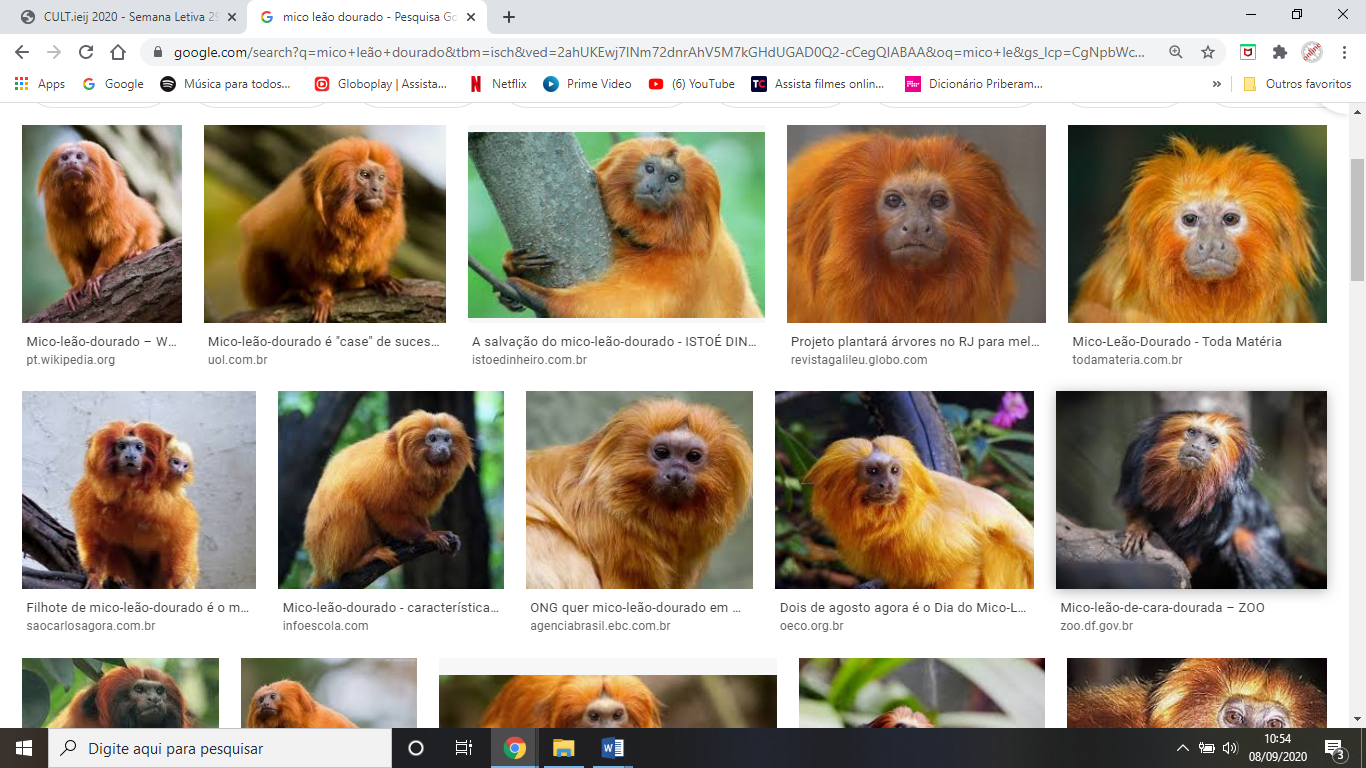 Agora você irá elaborar sua reportagem. Escolha um desses animais ou outro que corra risco de extinção para falar sobre ele.Etapa A: PesquisaPesquise sobre o animal escolhido em livros, revistas, jornais e sites. Na pesquisa, procure coletar informações sobre: • características físicas;              • os hábitos;                                 • onde vivem;                                          • do que se alimentam;• a reprodução;• seus predadores;• motivos do risco de extinção;• outros assuntos que achar importante. 